PŘIHLÁŠKA NA TÁBOR DDM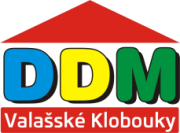 	            		Název tábora : …………………………………..…………………………Termín:  ………………………………………… 		Cena: …………………………………………...,- KčPŘIHLÁŠKAJméno a příjmení dítěte : …………………..……….…………………………………………………………..…….…....Datum narození : ………………………………..……………….………rodné  číslo:…………………….………………Bydliště : …………………………………………….………………kontaktní telefon rodič: ………..………………....Prohlášení rodičů :Prohlašuji, že můj syn /dcera/ ……………………………………………. je zdravotně způsobilý/á  se zúčastnit se příměstského letního tábora DDM Val. Klobouky ve dnech …………………………2021. Podrobil/a se stanoveným pravidelným očkováním. Rovněž dávám souhlas s případným ošetřením lékaře. Pokyny, upřesnění programu a bezinfekčnost bude ke stažení na stránkách www.ddmvk.czUpozorňuji na :Přihlášky s penězi odevzdejte v době od 1.5.2021 do 31.5.2021. Uskutečnění táborů záleží na vývoji epidemiologické situace.V případě zrušení tábora budou peníze vráceny.Kontaktní osoby pro jednotlivé tábory jsou uvedeny v nabídce táborů.Pokyny k táborům budou ke stažení na www.ddmvk.cz Datum : ………………………………   			Podpis rodičů : …………………………….